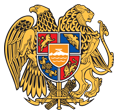 ՀԱՅԱՍՏԱՆԻ ՀԱՆՐԱՊԵՏՈՒԹՅՈՒՆ 
ԼՈՌԻԻ ՄԱՐԶ
ՍՊԻՏԱԿ ՔԱՂԱՔԱՅԻՆ ՀԱՄԱՅՆՔ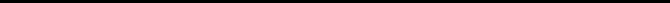 ԱՐՁԱՆԱԳՐՈՒԹՅՈՒՆ N 6
ԱՎԱԳԱՆՈՒ ԱՐՏԱՀԵՐԹ ՆԻՍՏԻՀամայնքի ավագանու նիստին ներկա էին ավագանու 15 անդամներ:Բացակա էին` Մանուշ Աթյանը, Աննա Ալթունյանը, Արկադի Ասատրյանը, Վաչիկ Գրիգորյանը, Կարինե Դիլաքյանը, Նարինե Հակոբյանը, Վահե Ղազարյանը, Համլետ Մազմանյանը, Գեվորգ Մարգարյանը, Գագիկ Սահակյանը, Սամվել Սիմոնյանը, Արամայիս ՓիլոյանըՀամայնքի ղեկավարի հրավերով ավագանու նիստին մասնակցում էին`
Քաջայր Նիկողոսյան, Ազգանուշ Ֆրանգյան, Վարուժան Ապրեսյան, Երեմ ԳրիգորյանՆիստը վարում էր  համայնքի ղեկավար` Քաջայր ՆիկողոսյանըՆիստը արձանագրում էր աշխատակազմի քարտուղար` Ազգանուշ ՖրանգյանըԼսեցին
ՀԱՅԱՍՏԱՆԻ ՀԱՆՐԱՊԵՏՈՒԹՅԱՆ ԼՈՌՈՒ ՄԱՐԶԻ ՍՊԻՏԱԿ ՀԱՄԱՅՆՔԻ ԱՎԱԳԱՆՈՒ 2024 ԹՎԱԿԱՆԻ ԱՊՐԻԼԻ 30-Ի ԱՐՏԱՀԵՐԹ ՆԻՍՏԻ ՕՐԱԿԱՐԳԸ ՀԱՍՏԱՏԵԼՈՒ ՄԱՍԻՆ /Զեկ. ՔԱՋԱՅՐ ՆԻԿՈՂՈՍՅԱՆ/Ղեկավարվելով «Տեղական ինքնակառավարման մասին» Հայաստանի Հանրապետության օրենքի 14-րդ հոդվածի 6-րդ մասով՝ Հայաստանի Հանրապետության Լոռու մարզի Սպիտակ համայնքի ավագանին որոշում է.1․Հաստատել Հայաստանի Հանրապետության Լոռու մարզի Սպիտակ համայնքի ավագանու 2024 թվականի ապրիլի 30-ի արտահերթ նիստի օրակարգը.1)Սպիտակ համայնքի ավագանու 2023 թվականի դեկտեմբերի 12-ի թիվ 139-Ն որոշման մեջ փոփոխություններ կատարելու մասին/Զեկուցող՝ Վ․Ապրեսյան/2)Հայաստանի Հանրապետության Լոռու մարզի Սպիտակ համայնքի գլխավոր հատակագիծը հաստատելու մասին/զեկուցող՝ Ե․Գրիգորյան/3)Սպիտակ համայնքի սեփականության գույքագրման փաստաթղթերում կատարված փոփոխությունները հաստատելու մասին/զեկուցող՝ Ա․ Ֆրանգյան/4)«Սպիտակ համայնքի բնակարանների և ենթակառուցվածքների սպասարկման գրասենյակ» համայնքային ոչ առևտրային կազմակերպությանը գույքեր ամրացնելու մասին/զեկուցող՝ Ա․ Ֆրանգյան/5)Հայաստանի Հանրապետության Լոռու մարզի Սպիտակ համայնքի ավագանու 2020 թվականի փետրվարի 12-ի թիվ 8 որոշումն ուժը կորցրած ճանաչելու մասին/զեկուցող՝ Ա․ Ֆրանգյան/6)«Սպիտակ համայնքի բնակարանների և ենթակառուցվածքների սպասարկման գրասենյակ» համայնքային ոչ առևտրային կազմակերպությանը աղբատար ավտոմեքենա ամրացնելու մասին/զեկուցող՝ Ա․ Ֆրանգյան/7)Հայաստանի Հանրապետությանը հողամաս նվիրաբերելուն համաձայնություն տալու մասին/զեկուցող՝ Ե․Գրիգորյան/8)«Սպիտակ համայնքի բնակարանների և ենթակառուցվածքների սպասարկման գրասենյակ»  համայնքային ոչ առևտրային կազմակերպության կանոնադրության մեջ  փոփոխություն կատարելու մասին /զեկուցող՝ Ա․ Ֆրանգյան/Որոշումն ընդունված է. /կցվում է որոշում N 49/Լսեցին
ՍՊԻՏԱԿ ՀԱՄԱՅՆՔԻ ԱՎԱԳԱՆՈՒ 2023 ԹՎԱԿԱՆԻ ԴԵԿՏԵՄԲԵՐԻ 12-Ի ԹԻՎ  139-Ն ՈՐՈՇՄԱՆ ՄԵՋ ՓՈՓՈԽՈՒԹՅՈՒՆՆԵՐ ԿԱՏԱՐԵԼՈՒ ՄԱՍԻՆ /Զեկ. ՎԱՐՈՒԺԱՆ ԱՊՐԵՍՅԱՆ/Ղեկավարվելով «Տեղական ինքնակառավարման մասին» Հայաստանի Հանրապետության օրենքի 18-րդ հոդվածի 1-ին մասի 5-րդ կետով, «Հայաստանի Հանրապետության բյուջետային համակարգի մասին» Հայաստանի Հանրապետության օրենքի 32-րդ հոդվածի 5-րդ մասով, 33-րդ հոդվածի 4-րդ մասով, «Նորմատիվ իրավական ակտերի մասին» Հայաստանի Հանրապետության օրենքի 33-րդ հոդվածի 1-ին մասի 1-ին կետով` Սպիտակ համայնքի ավագանին որոշում է.1.Սպիտակ համայնքի ավագանու 2023 թվականի դեկտեմբերի 12-ի «Սպիտակ համայնքի 2024 թվականի բյուջեն հաստատելու մասին» թիվ 139-Ն որոշման մեջ կատարել փոփոխություններ` համաձայն 1-2 հավելվածների:2.Սույն որոշումն ուժի մեջ է մտնում պաշտոնական հրապարակմանը հաջորդող օրվանից:Որոշումն ընդունված է. /կցվում է որոշում N 50/Լսեցին
ՀԱՅԱՍՏԱՆԻ ՀԱՆՐԱՊԵՏՈՒԹՅԱՆ ԼՈՌՈՒ ՄԱՐԶԻ ՍՊԻՏԱԿ ՀԱՄԱՅՆՔԻ ԳԼԽԱՎՈՐ ՀԱՏԱԿԱԳԻԾԸ ՀԱՍՏԱՏԵԼՈՒ ՄԱՍԻՆ /Զեկ. ԵՐԵՄ ԳՐԻԳՈՐՅԱՆ/Ղեկավարվելով Հայաստանի Հանրապետության հողային օրենսգրքի 3-րդ հոդվածով, «Տեղական ինքնակառավարման մասին» Հայաստանի Հանրապետության օրենքի 18-րդ հոդվածի 1-ին մասի 42-րդ կետով, Հայաստանի Հանրապետության կառավարության 2011 թվականի դեկտեմբերի 29-ի N 1920-Ն որոշմամբ հաստատված կարգի 3-րդ կետի 5-րդ ենթակետի`1.Հաստատել Հայաստանի Հանրապետության Լոռու մարզի Սպիտակ համայնքի գլխավոր հատակագիծը՝ համաձայն հավելվածների։Որոշումն ընդունված է. /կցվում է որոշում N 51/Լսեցին
ՍՊԻՏԱԿ ՀԱՄԱՅՆՔԻ ՍԵՓԱԿԱՆՈՒԹՅԱՆ ԳՈՒՅՔԱԳՐՄԱՆ ՓԱՍՏԱԹՂԹԵՐՈՒՄ ԿԱՏԱՐՎԱԾ ՓՈՓՈԽՈՒԹՅՈՒՆՆԵՐԸ ՀԱՍՏԱՏԵԼՈՒ ՄԱՍԻՆ /Զեկ. ԱԶԳԱՆՈՒՇ ՖՐԱՆԳՅԱՆ/Ղեկավարվելով «Տեղական ինքնակառավարման մասին» Հայաստանի Հանրապետության օրենքի 77-րդ հոդվածի 3-րդ մասով` Հայաստանի Հանրապետության Լոռու մարզի Սպիտակ համայնքի ավագանին որոշում է.1․Սպիտակ համայնքի սեփականության գույքագրման փաստաթղթերում կատարել փոփոխություն` ավելացնել ԳԱԶ A65R33-60 մակնիշի X96A65R33R0990463 նույնականացման համարով և ԳԱԶ A65R33-60 մակնիշի X96A65R33R0990509 նույնականացման համարով ավտոմեքենաները։Որոշումն ընդունված է. /կցվում է որոշում N 52/Լսեցին
«ՍՊԻՏԱԿ ՀԱՄԱՅՆՔԻ ԲՆԱԿԱՐԱՆՆԵՐԻ ԵՎ ԵՆԹԱԿԱՌՈՒՑՎԱԾՔՆԵՐԻ ՍՊԱՍԱՐԿՄԱՆ ԳՐԱՍԵՆՅԱԿ» ՀԱՄԱՅՆՔԱՅԻՆ ՈՉ ԱՌԵՎՏՐԱՅԻՆ ԿԱԶՄԱԿԵՐՊՈՒԹՅԱՆԸ ԳՈՒՅՔԵՐ ԱՄՐԱՑՆԵԼՈՒ ՄԱՍԻՆ /Զեկ. ԱԶԳԱՆՈՒՇ ՖՐԱՆԳՅԱՆ/Ղեկավարվելով «Պետական ոչ առևտրային կազմակերպությունների մասին» Հայաստանի Հանրապետության օրենքի 5-րդ հոդվածի 1-ին մասով և 9-րդ հոդվածի  5-րդ մասով` Հայաստանի Հանրապետության Լոռու մարզի Սպիտակ համայնքի ավագանին որոշում է.1. Սպիտակ համայնքին սեփականության իրավունքով պատկանող MAZ մակնիշի հատուկ աղբատար ավտոմեքենան (նույնականացման համարը՝ X5H45610PR0000047, հաշվառման համարանիշը՝ 722 CS 61) անժամկետ, անհատույց օգտագործման իրավունքով ամրացնել «Սպիտակ համայնքի բնակարանների և ենթակառուցվածքների սպասարկման գրասենյակ» համայնքային ոչ առևտրային կազմակերպությանը:2․ Սպիտակ համայնքին սեփականության իրավունքով պատկանող FAW մակնիշի ավտոաշտարակ ավտոմեքենան (նույնականացման համարը՝ LFNA8MCFXRAE03832, հաշվառման համարանիշը՝ 902 CS 61) անժամկետ, անհատույց օգտագործման իրավունքով ամրացնել «Սպիտակ համայնքի բնակարանների և ենթակառուցվածքների սպասարկման գրասենյակ» համայնքային ոչ առևտրային կազմակերպությանը:Որոշումն ընդունված է. /կցվում է որոշում N 53/Լսեցին
ՍՊԻՏԱԿ ՀԱՄԱՅՆՔԻ ԱՎԱԳԱՆՈՒ 2020 ԹՎԱԿԱՆԻ ՓԵՏՐՎԱՐԻ 12-Ի ԹԻՎ 8-Ա ՈՐՈՇՈՒՄՆ ՈՒԺԸ ԿՈՐՑՐԱԾ ՃԱՆԱՉԵԼՈՒ ՄԱՍԻՆ /Զեկ. ԱԶԳԱՆՈՒՇ ՖՐԱՆԳՅԱՆ/Ղեկավարվելով «Նորմատիվ իրավական ակտերի մասին» Հայաստանի Հանրապետության օրենքի 37-րդ հոդվածի 1-ին մասով, հաշվի առնելով, որ 2024 թվականի մայիսի 1-ից Սպիտակ քաղաքի աղբահանությունն իրականացնելու է «Սպիտակ համայնքի բնակարանների և ենթակառուցվածքների սպասարկման գրասենյակ» համայնքային ոչ առևտրային կազմակերպությունը՝ Հայաստանի Հանրապետության Լոռու մարզի Սպիտակ համայնքի ավագանին որոշում է.1․Ուժը կորցրած ճանաչել Սպիտակ համայնքի ավագանու 2020 թվականի փետրվարի 12-ի «Սպիտակ համայնքին սեփականության իրավունքով պատկանող աղբատար ավտոմեքենան վարձակալությամբ տրամադրելուն համաձայնություն տալու մասին» թիվ 8-Ա որոշումը։Որոշումն ընդունված է. /կցվում է որոշում N 54/Լսեցին
«ՍՊԻՏԱԿ ՀԱՄԱՅՆՔԻ ԲՆԱԿԱՐԱՆՆԵՐԻ ԵՎ ԵՆԹԱԿԱՌՈՒՑՎԱԾՔՆԵՐԻ ՍՊԱՍԱՐԿՄԱՆ ԳՐԱՍԵՆՅԱԿ» ՀԱՄԱՅՆՔԱՅԻՆ ՈՉ ԱՌԵՎՏՐԱՅԻՆ ԿԱԶՄԱԿԵՐՊՈՒԹՅԱՆԸ ԱՂԲԱՏԱՐ ԱՎՏՈՄԵՔԵՆԱ ԱՄՐԱՑՆԵԼՈՒ ՄԱՍԻՆ /Զեկ. ԱԶԳԱՆՈՒՇ ՖՐԱՆԳՅԱՆ/Ղեկավարվելով «Պետական ոչ առևտրային կազմակերպությունների մասին» Հայաստանի Հանրապետության օրենքի 5-րդ հոդվածի 1-ին մասով և 9-րդ հոդվածի 5-րդ մասով` Հայաստանի Հանրապետության Լոռու մարզի Սպիտակ համայնքի ավագանին որոշում է.1. Սպիտակ համայնքին սեփականության իրավունքով պատկանող ԶԻԼ (տիպարը՝ KO 449-10 (ZIL-4333-62)) մակնիշի աղբատար ավտոմեքենան (հաշվառման համարանիշը՝ 492 CG 61) անժամկետ, անհատույց օգտագործման իրավունքով, ամրացնել «Սպիտակ համայնքի բնակարանների և ենթակառուցվածքների սպասարկման գրասենյակ» համայնքային ոչ առևտրային կազմակերպությանը:Որոշումն ընդունված է. /կցվում է որոշում N 55/Լսեցին
ՀԱՅԱՍՏԱՆԻ ՀԱՆՐԱՊԵՏՈՒԹՅԱՆԸ ՀՈՂԱՄԱՍ ՆՎԻՐԱԲԵՐԵԼՈՒՆ ՀԱՄԱՁԱՅՆՈՒԹՅՈՒՆ ՏԱԼՈՒ ՄԱՍԻՆ /Զեկ. ԵՐԵՄ ԳՐԻԳՈՐՅԱՆ/Ղեկավարվելով «Տեղական ինքնակառավարման մասին» Հայաստանի Հանրապետության օրենքի 18-րդ հոդվածի 1-ին մասի 21-րդ կետով, Հայաստանի Հանրապետության քաղաքացիական օրենսգրքի 605-րդ հոդվածով՝ Հայաստանի Հանրապետության Լոռու մարզի Սպիտակ համայնքի ավագանին որոշում է.1․ Համաձայնություն տալ Հայաստանի Հանրապետության Լոռու մարզի Սպիտակ համայնքին սեփականության իրավունքով պատկանող (անշարժ գույքի նկատմամբ իրավունքների պետական գրանցման թիվ 25042024-06-0099 վկայական՝ տրված 25 ապրիլի 2024 թվականին), «Մարզ Լոռի, համայնք Սպիտակ Սպիտակ ք․ Երևանյան խճուղի 44/4» հասցեում գտնվող 06-006-0098-0016 կադաստրային ծածկագրով 1,92077 հեկտար մակերեսով բնակավայրերի նպատակային նշանակության հասարակական կառուցապատման գործառնական նշանակության հողամասը «ՀԱՅԱՍՏԱՆԻ ՀԱՆՐԱՊԵՏՈՒԹՅԱՆ ԼՈՌՈՒ ՄԱՐԶԻ ՍՊԻՏԱԿԻ ԱՆԱՆԻԱ ՇԻՐԱԿԱՑՈՒ ԱՆՎԱՆ N 8 ՄԻՋՆԱԿԱՐԳ ԴՊՐՈՑ» պետական ոչ առևտրային կազմակերպության համար նոր դպրոցի շենք կառուցելու նպատակով Հայաստանի Հանրապետությանը նվիրաբերելուն։Որոշումն ընդունված է. /կցվում է որոշում N 56/Լսեցին
«ՍՊԻՏԱԿ ՀԱՄԱՅՆՔԻ ԲՆԱԿԱՐԱՆՆԵՐԻ ԵՎ ԵՆԹԱԿԱՌՈՒՑՎԱԾՔՆԵՐԻ ՍՊԱՍԱՐԿՄԱՆ ԳՐԱՍԵՆՅԱԿ» ՀԱՄԱՅՆՔԱՅԻՆ ՈՉ ԱՌԵՎՏՐԱՅԻՆ ԿԱԶՄԱԿԵՐՊՈՒԹՅԱՆ ԿԱՆՈՆԱԴՐՈՒԹՅԱՆ ՄԵՋ ՓՈՓՈԽՈՒԹՅՈՒՆ ԿԱՏԱՐԵԼՈՒ ՄԱՍԻՆ /Զեկ. ԱԶԳԱՆՈՒՇ ՖՐԱՆԳՅԱՆ/Ղեկավարվելով «Տեղական ինքնակառավարման մասին» Հայաստանի Հանրապետության օրենքի 18-րդ հոդվածի 1-ին մասի 28-րդ կետով, «Պետական ոչ առևտրային կազմակերպությունների մասին» Հայաստանի Հանրապետության օրենքի 9-րդ հոդվածի 5-րդ մասով, 11-րդ հոդվածի 3-րդ մասով և 13-րդ հոդվածի 2-րդ մասի «դ» կետով` Հայաստանի Հանրապետության Լոռու մարզի Սպիտակ համայնքի ավագանին որոշում է.1․ «ՍՊԻՏԱԿ ՀԱՄԱՅՆՔԻ ԲՆԱԿԱՐԱՆՆԵՐԻ ԵՎ ԵՆԹԱԿԱՌՈՒՑՎԱԾՔՆԵՐԻ ՍՊԱՍԱՐԿՄԱՆ ԳՐԱՍԵՆՅԱԿ» համայնքային ոչ առևտրային կազմակերպության կանոնադրության մեջ կատարել փոփոխություն՝ կանոնադրության 9-րդ կետը «խ» ենթակետից հետո լրացնել հետևյալ բովանդակությամբ «խա» ենթակետով․«խա) Սպիտակ համայնքի Սպիտակ քաղաքի աղբահանության իրականացումը,»։Որոշումն ընդունված է. /կցվում է որոշում N 57/
Համայնքի ղեկավար

ՔԱՋԱՅՐ ՆԻԿՈՂՈՍՅԱՆ________________ Նիստն արձանագրեց`  Ազգանուշ Ֆրանգյանը _________________________________ք. Սպիտակ  30/04/2024Կողմ-15Դեմ-0Ձեռնպահ-0Կողմ-15Դեմ-0Ձեռնպահ-0Կողմ-14Դեմ-0Ձեռնպահ-1Կողմ-14Դեմ-0Ձեռնպահ-0Կողմ-14Դեմ-0Ձեռնպահ-0Կողմ-15Դեմ-0Ձեռնպահ-0Կողմ-15Դեմ-0Ձեռնպահ-0Կողմ-15Դեմ-0Ձեռնպահ-0Կողմ-15Դեմ-0Ձեռնպահ-0 Ավագանու անդամներՔԱՋԱՅՐ ՆԻԿՈՂՈՍՅԱՆԼՈՒՍԻՆԵ ԱՎԵՏԻՍՅԱՆԱՐՏԱԿ ՄԱԹՈՍՅԱՆՀԱՅԿ ՍԻՍԱԿՅԱՆ ԱԼՎԱՐԴ ՀԱՄԲԱՐՅԱՆՌԱՖԱՅԵԼ ՍԻՄՈՆՅԱՆԿԱՐԵՆ ՍԱՐԳՍՅԱՆՆՈՒՆԵ ԷՀՏԻԲԱՐՅԱՆՎԱՐԴՈՒՀԻ ԹՈՒՄԱՆՅԱՆԶԱԼԻԿՈ ՀԱՄԲԱՐՅԱՆՎԱՐԱԶԴԱՏ ՄԽԻԹԱՐՅԱՆՍԱՐԳԻՍ ՓԻԼՈՅԱՆԿԱՐԵՆ ԳԱՍՈՅԱՆԳՈՒՐԳԵՆ ՓԻԼՈՅԱՆՍԱՍՈՒՆ ԱՍԱՏՐՅԱՆ